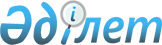 "2014 жылы қоғамдық жұмыстарды ұйымдастыру туралы" 2014 жылғы 08 қаңтардағы № 738 қаулының күші жойылған деп тану туралыШығыс Қазақстан облысы Глубокое аудандық әкімдігінің 2015 жылғы 04 қарашадағы № 509 қаулысы      РҚАО ескертпесі.

      Құжаттың мәтінінде түпнұсқаның пунктуациясы мен орфографиясы сақталған.

      "Нормативтік құқықтық актілер туралы" Қазақстан Республикасының 1998 жылғы 24 наурыздағы Заңының 2-1 бабының 1- тармағының негізінде, Глубокое ауданының әкімдігі ҚАУЛЫ ЕТЕДІ:

      "2014 жылы қоғамдық жұмыстарды ұйымдастыру туралы" Глубокое ауданы әкімдігінің 2013 жылғы 08 қаңтардағы № 738 қаулысының (нормативтік құқықтық актілерді мемлекеттік тіркеу тізілімінде № 3188 болып тіркелген, аудандық "Огни Прииртышья" газетінің 2014 жылғы 14 ақпандағы № 12, "Ақ Бұлақ" газетінің 2014 жылғы 11 ақпандағы № 11 сантарында жарияланған) күші жойылған деп танылсын.


					© 2012. Қазақстан Республикасы Әділет министрлігінің «Қазақстан Республикасының Заңнама және құқықтық ақпарат институты» ШЖҚ РМК
				
      Глубокое ауданының әкімі

А. Бекбосынов
